B     TÝDENNÍ PLÁN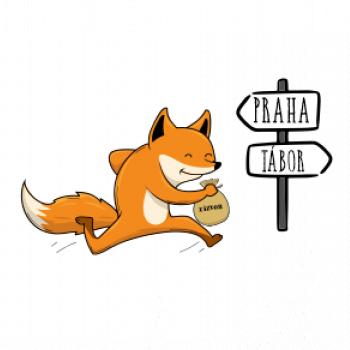 42. týden	(20. 6. – 24. 6. 2022) JMÉNO: ………………………………………CO SE BUDEME UČIT?JAK SE MI DAŘÍ?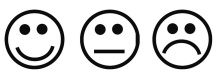 ČTENÍSlabikář str. 104, 106–111, 113Čtení slov, vět a textůVyprávěníPři čtení sleduji, kde čteme – ukazuji sia neztrácím se.Čtu věty se správnou intonací – klesnu hlasem na konci věty, umím přečíst otázku.Zvládnu převyprávět, co jsem přečetl/a.PSANÍPísanka 4 str. 30–32- Správný úchop pera  a sezení při psaní- Opis a přepis vět z tabule    a ze slabikáře- DiktátPíši úhledně, dodržuji tvary a velikost písmen.Nezapomínám psát velká písmena a tečku ve větách.MATEMATIKAMatematika 2. díl str. 59–62- Počítáme do 20- OpakujemeZvládám pracovat ve skupině.Kontrolujeme svoji práci. PRVOUKAPrvouka str. 78–80Léto v lese a na poli, OpakováníUmím vyjmenovat roční období, měsíce a dny v týdnu.CHOVÁNÍVím, jak pracovat v hodinách.Dávám v hodinách pozor a soustředím se na práci.